Муниципальная газетаЗЛАТОРУНОВСКИЙ     ВЕСТНИК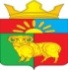 Издается с 2005 г.№ 612 мая 2020 годаhttp://mozlat.gbu.ru.ОФИЦИАЛЬНОГазета «Златоруновский  Вестник» №6  май 2020 года. Тираж 15 экз. Распространяется бесплатно. Тел. для справок: 8-(39156)-24236АДМИНИСТРАЦИЯ ЗЛАТОРУНОВСКОГО СЕЛЬСОВЕТАУЖУРСКИЙ РАЙОН КРАСНОЯРСКИЙ КРАЙПОСТАНОВЛЕНИЕ	06.05.2020                                   п. Златоруновск                                           №35В целях размещения заказа по выполнению работ Водонапорной башни метров по адресу:  Красноярский	 край, Ужурский район,  д. Сухая Долина,  за счет средств прочих межбюджетных трансфертов, передаваемых бюджетам сельских поселений (на капитальный ремонт, реконструкцию находящихся в муниципальной собственности объектов коммунальной  инфраструктуры).           1.       Установить следующие требования к муниципальному заказу:- источник финансирования –  Районный бюджет, местный бюджет;          - начальная (максимальная) цена контракта 379736 (триста семьдесят девять тысяч семьсот тридцать шесть рублей 00 коп.),  в том числе из Районного бюджета 350000  (триста пятьдесят тысяч рублей 00 коп.); из местного бюджета 29736 (двадцать девять тысяч семьсот тридцать шесть рублей  00 коп.);                  - срок оказания услуг – с момента заключения контракта до 01 сентября 2020 г;          - условия оплаты - расчет за фактически выполненные работы производится Заказчиком в безналичной форме путем перечисления денежных средств на расчетный счет Подрядчика в течение 20 (двадцати) банковских дней после подписания сторонами акта приемки выполненных работ (форма КС-2), справки о стоимости выполненных работ (форма КС-3) и выставленной Подрядчиком счета-фактуры.          2. Определить способ определения поставщика – электронный аукцион.        3.  Создать комиссию на электронный аукцион в следующем составе:              4. Подачу заявки на размещение заказа возложить на контрактного управляющего Д.В. Минин.Глава сельсовета                                                                                    Д.В. МининАДМИНИСТРАЦИЯ  ЗЛАТОРУНОВСКОГО СЕЛЬСОВЕТАУЖУРСКОГО   РАЙОНА  КРАСНОЯРСКОГО КРАЯПОСТАНОВЛЕНИЕ12.05.2020                              п. Златоруновск                                         № 36О завершении отопительного периода  2019-2020 г.	Руководствуясь Постановлением  Правительства РФ  от 06.05.2011 г. №354 «О предоставлении коммунальных услуг собственникам и пользователям помещений в многоквартирных домах и жилых домов» с учетом изменений и дополнений и в целях своевременного завершения отопительного периода 2019-2020 г. на территории муниципального образования Златоруновский сельсовет, Ужурского района, Красноярского края ПОСТАНОВЛЯЮ:Завершить отопительный период 2019-2020 г.г. с 15 мая 2020 года включительно.При установлении стабильной среднесуточной температуры наружного воздуха выше (+8 С) в течение нормативного срока, осуществлять отключение систем отопления.Контроль за выполнением постановления оставляю за собой.Постановление подлежит опубликованию (обнародованию) в газете            «Златоруновский вестник».Глава сельсовета                                                                                    Д.В.МининАДМИНИСТРАЦИЯ ЗЛАТОРУНОВСКОГО СЕЛЬСОВЕТАУЖУРСКИЙ РАЙОН КРАСНОЯРСКИЙ КРАЙРАСПОРЯЖЕНИЕ06.05.2020                               п. Златоруновск                                        № 23Об утверждении  документации об аукционев электронной формеРуководствуясь Федеральным законом № 44-ФЗ от 05.04.2013 года      «О контрактной системе в сфере закупок товаров, работ, услуг для обеспечения государственных и муниципальных нужд»:Утвердить документацию, об аукционе в электронной форме, на ремонт Водонапорной башни, по адресу: Красноярский край, Ужурский район, д. Сухая Долина, согласно приложения.Глава сельсовета                                                                                    Д.В. МининМинин Дмитрий Владимировичконтрактный управляющий администрации Златоруновского сельсовета, глава сельсовета, председатель комиссииНехорошева Марина Александровнаюристконсульт МКУ «Служба  заказчика Ужурского района», секретарь комиссии.                              члены комиссии:                              члены комиссии:Коновалов Анатолий ВладимировичМакиенко Оксана Викторовнадиректор МКУ «Служба заказчика  Ужурского района»;главный бухгалтер администрации Златоруновского  сельсовета 